В целях исполнения Постановления Правительства Республики Хакасия от 10.11.2020 № 604 «О внесении изменений в постановление Правительства Республики Хакасия от 13.03.2020 № 102 (с последующими изменениями)                      «О введении на территории Республики Хакасия режима повышенной готовности и реализации дополнительных мер по защите населения и территорий от чрезвычайных ситуаций», руководствуясь статьями 46, 66 Устава муниципального образования Усть-Абаканский район,  администрация Усть-Абаканского районаПОСТАНОВЛЯЕТ:		1. Продлить на территории рп.Усть-Абакан ограничительные  мероприятия:		1.1 Обучающимся 5–11 классов МБОУ «Усть-Абаканская СОШ» приостановить посещение образовательных организаций с 23.11.2020                              с осуществлением образовательного процесса  с применением электронного обучения и дистанционных образовательных технологий в порядке, определяемом администрацией образовательной организации, за исключением посещения общеобразовательных организаций в целях подготовки к государственной итоговой аттестации».2. Контроль за исполнением настоящего постановления возлагается на     Баравлеву Е.Н.- заместителя Главы администрации Усть-Абаканского района по социальным вопросам.И.о. Главы Усть-Абаканского района				                        И.В.БелоусП О С Т А Н О В Л Е Н И Еот  20.11.2020 № 809 - пр.п. Усть-АбаканО продлении на территории рп.Усть-Абакан ограничительных мероприятий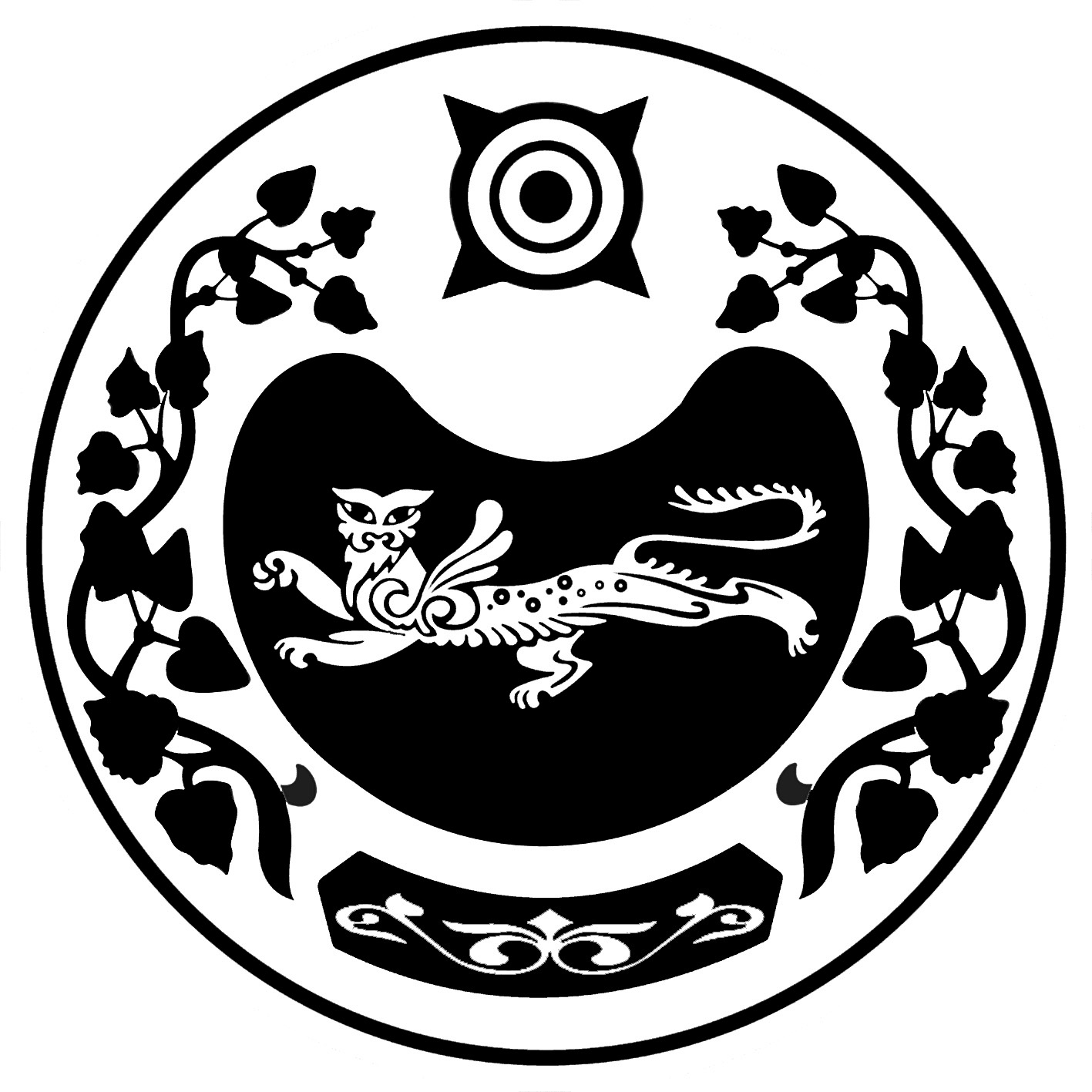 